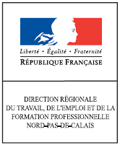 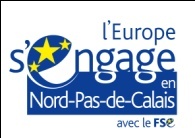 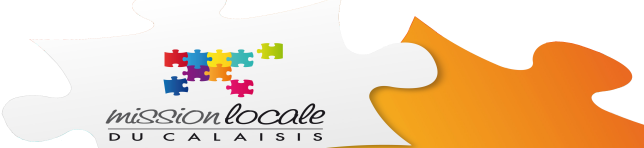 Demande de Période de Mises en Situation en Milieu Professionnel :L’objectif est de permettre au jeune de se confronter à des situations réelles de travail pour :Découvrir un métier ou un secteur d’activité,Confirmer un projet professionnel,Initier une démarche de recrutement.Un bilan tripartite sera réalisé en fin de période.Conditions :La durée de la période peut aller d’une demi-journée à une semaine et peut être renouveler si les objectifs initialement fixés avec la structure d’accueil n’ont pas été atteints.Les horaires hebdomadaires ne peuvent excéder 35 heures (hors convention collective).Etre inscrit en mission locale.Informations à compléter :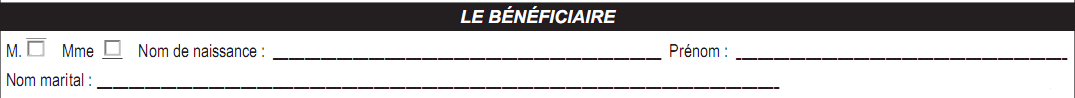 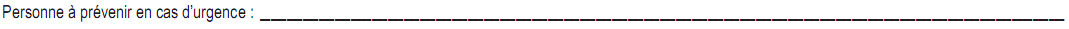 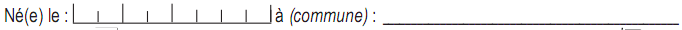 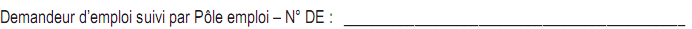 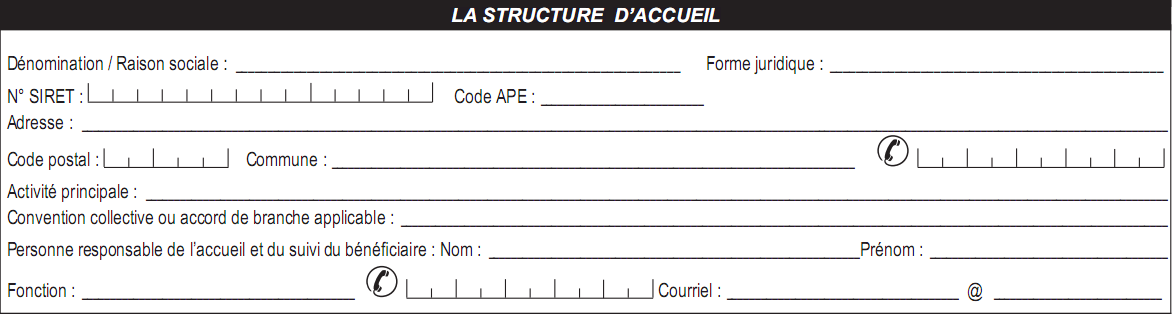 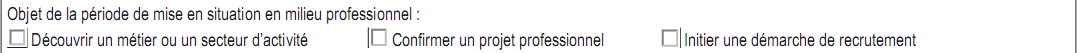 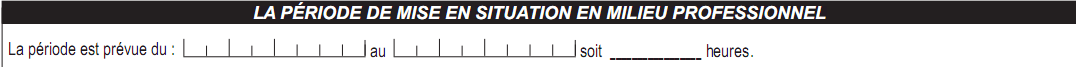 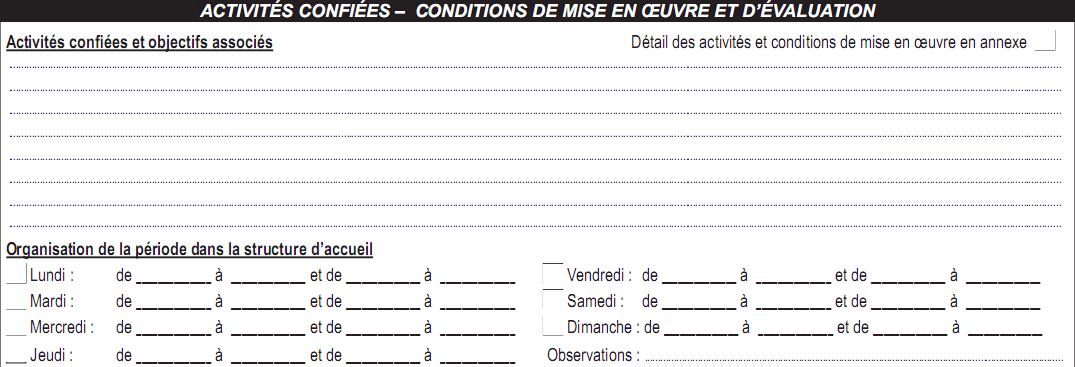 